GC Wrestling presents ...           Intrasquad Wrestle Offs 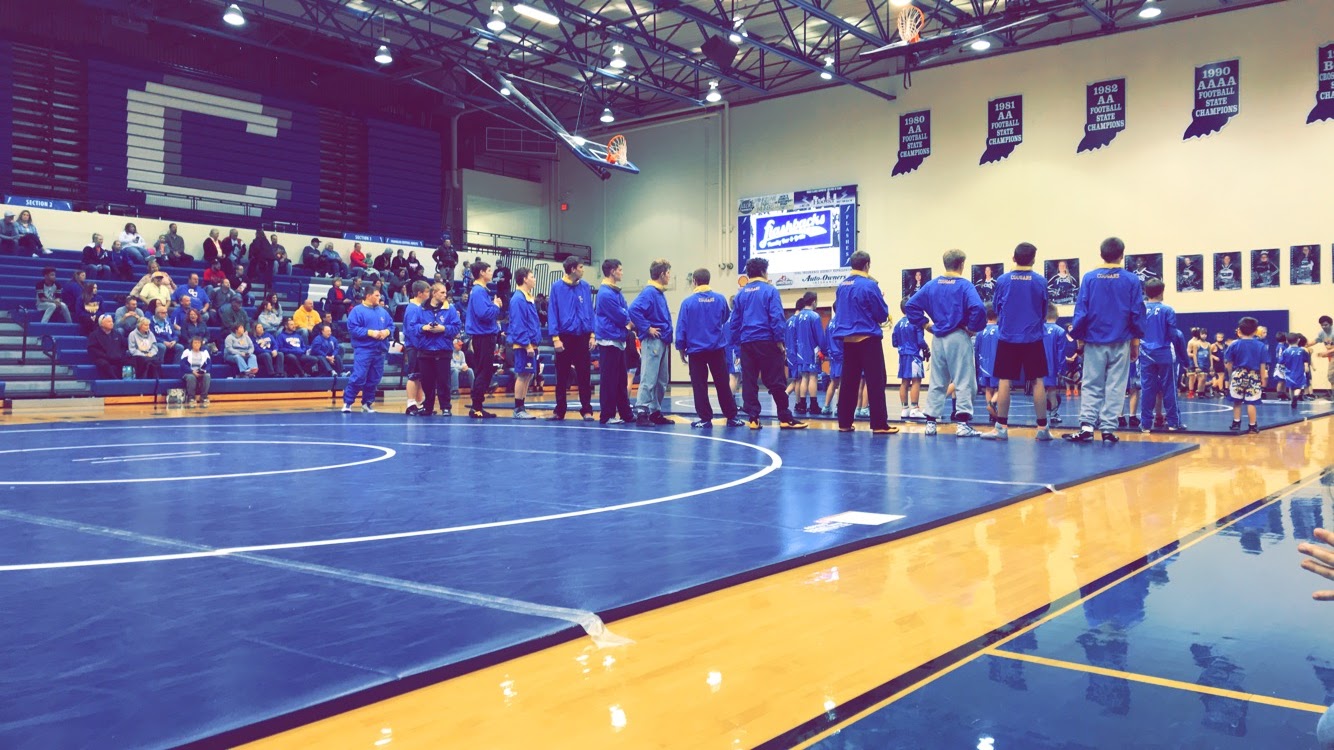 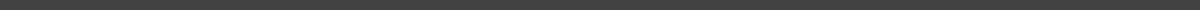 WHERE: GREENFIELD-CENTRAL HIGH SCHOOL’S MAIN GYM !! WHEN: Saturday, November 16th, 2019 @ 6:00 PM !!COST: FREE !!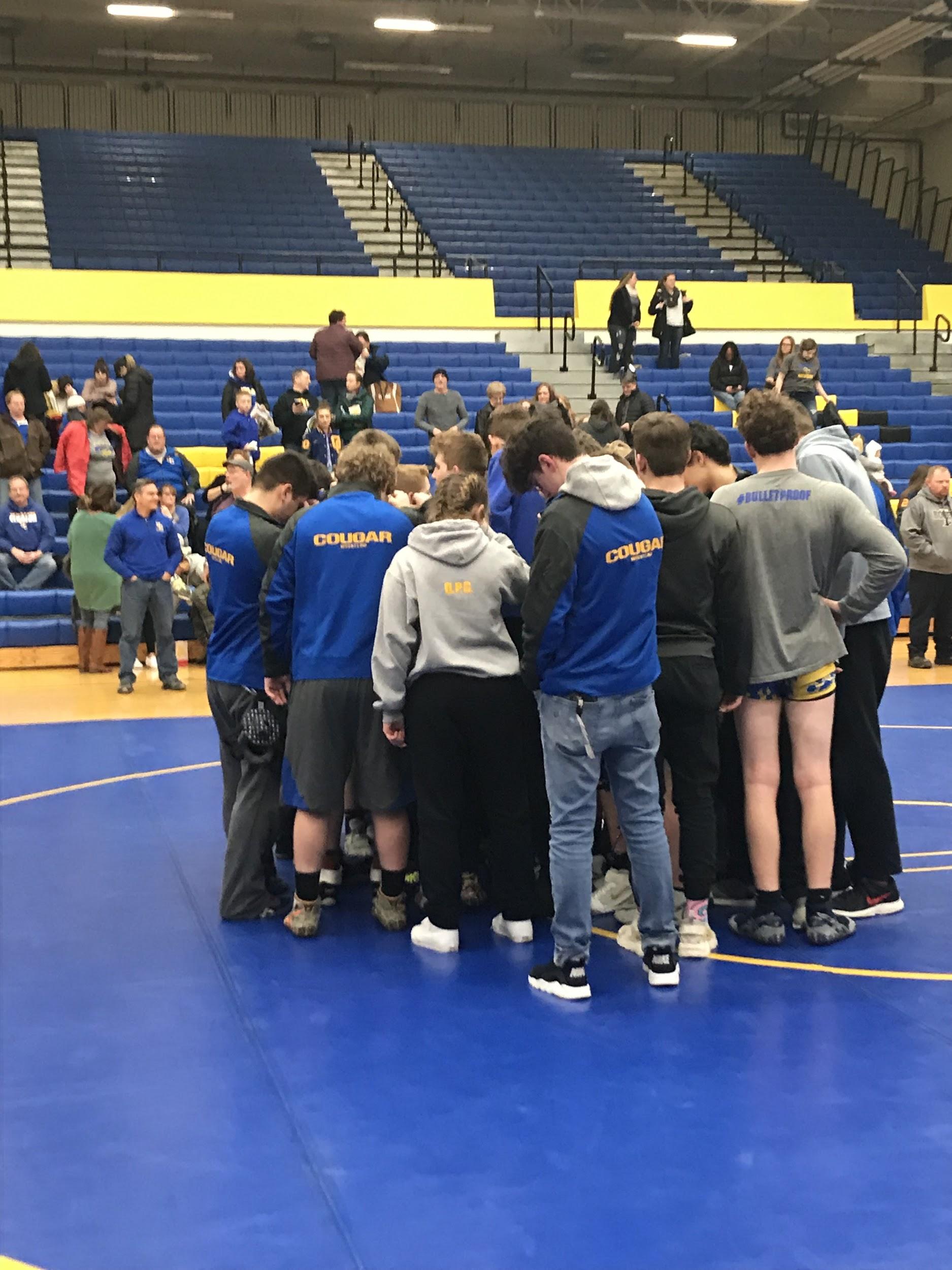 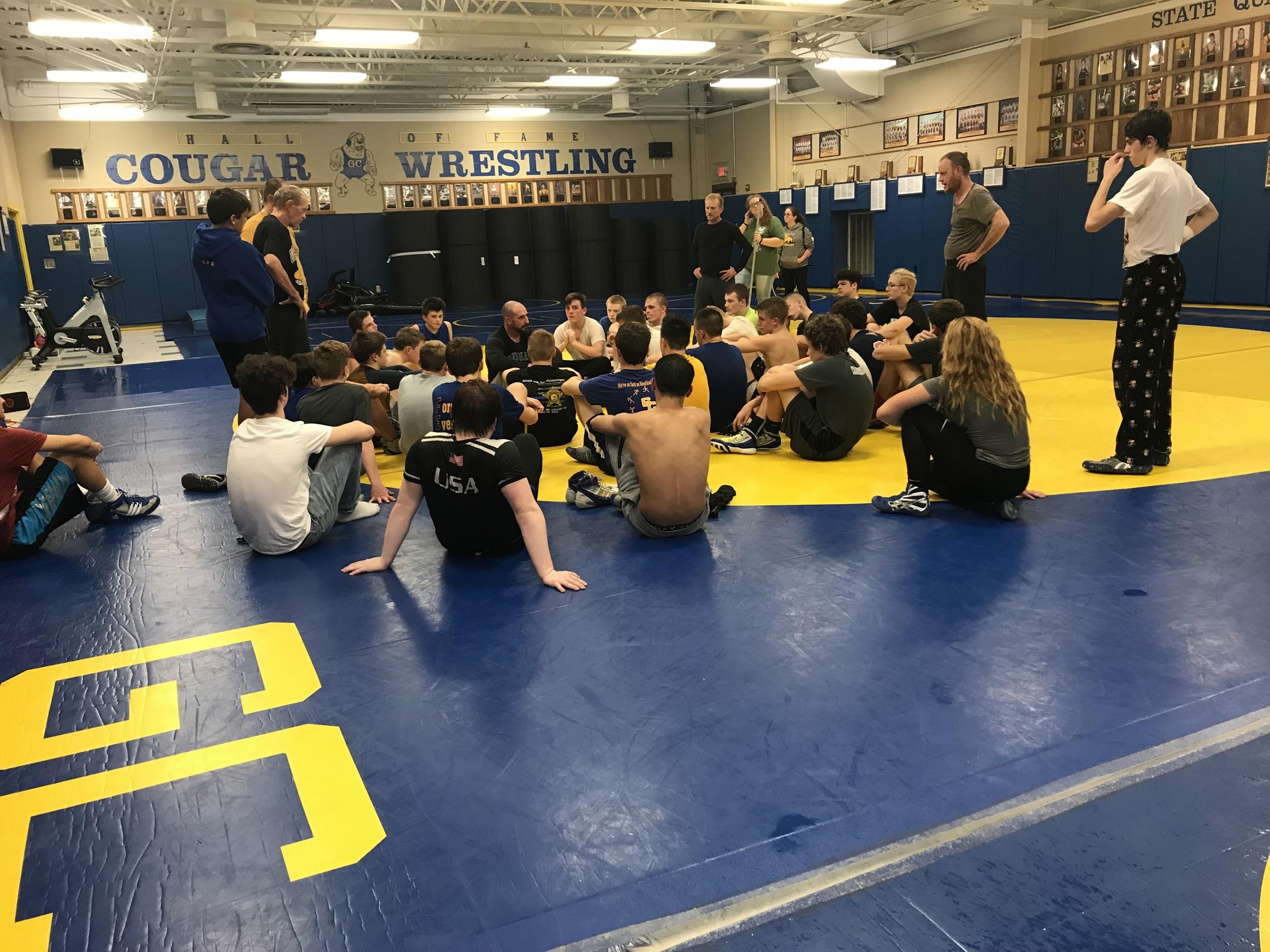 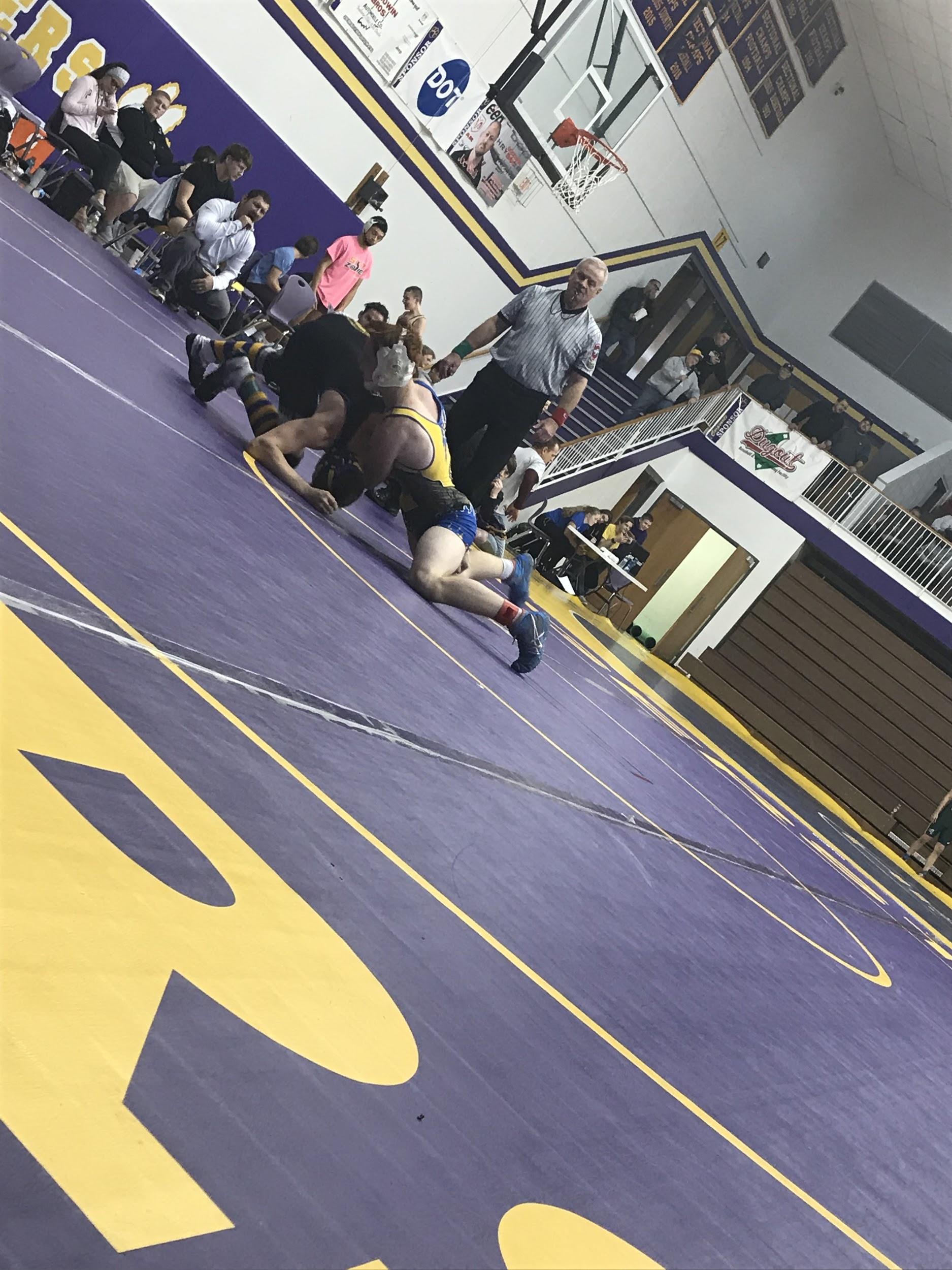 